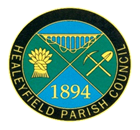 AGENDAOrdinary Meeting Thursday 24 February 2022 – 7:00pmAt 7pm in the Village Hall, Drover RoadApologies for AbsenceDeclarations of InterestPublic Participation Chairman’s ReportConfirm Minutes Ordinary Meeting held on 3 February 2022. Rescheduled from 27 January 2022County Councillor ReportCorrespondenceFinanceAccounts For Payment Account Balance Summary UpdateClerk’s ReportPlanning ApplicationsOutstanding ItemsParish Paths and Woods ReviewPlanting wildflowersEvents Calendar 2022-2023Banners and FlagsQueens Jubilee ReviewJubilee mugsLitter PickDate of the next Ordinary MeetingPublic Bodies (Admission to Meetings) Act 1960, s.1(2). A body may, by resolution, exclude the public from a meeting (whether during the whole or part of the proceedings) whenever publicity would be prejudicial to the public interest by reason of the confidential nature of the business to be transacted or for other special reasons stated in the resolution and arising from the nature of that business or of the proceedings; and where such a resolution is passed, this Act shall not require the meeting to be open to the public during proceedings to which the resolution applies.Confidential Items